Morfologisch overzicht KoffiezetapparaatProbleemstellingOplossing 1Oplossing 2Oplossing 3Temperatuurbestendig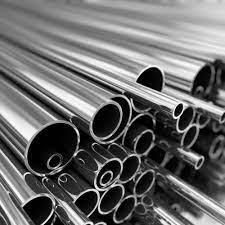 Temperatuurbestendig materialen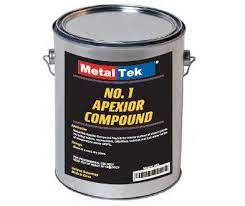 Coatings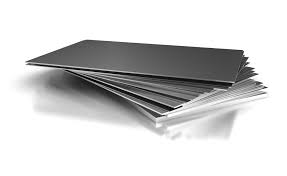 Warmtegeleidend materialenStevigheidSterke materialen gebruiken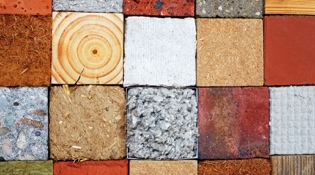 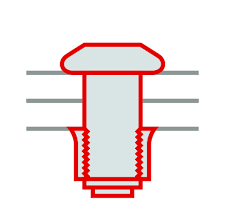 Sterke verbindingstechnieken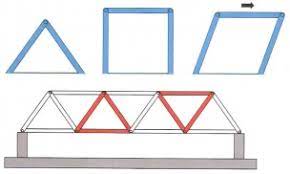 Sterke constructiesHet moet goed in balans staanPoten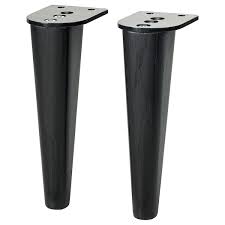 Grote oppervlakte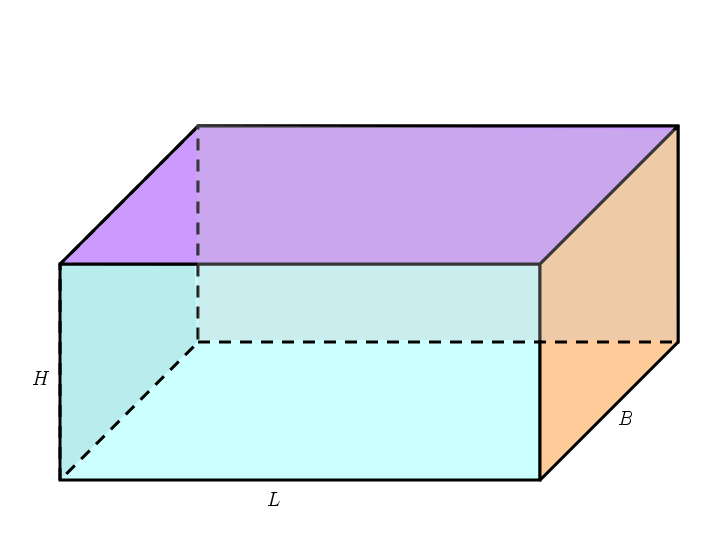 Vastklemmen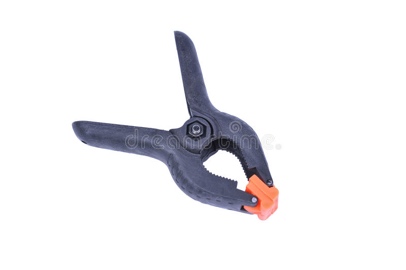 VormgevingVierkantRechthoekigCirkelWatervervoerWatertank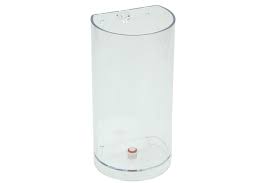 Kraan 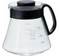 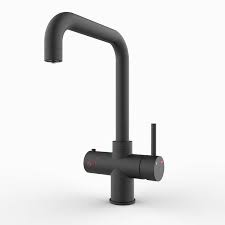 Kannetje Cup gaten makenHendel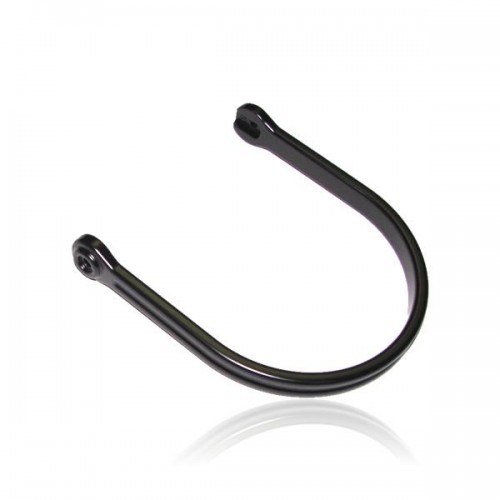 Knop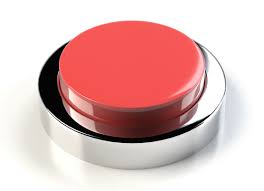 Handvat 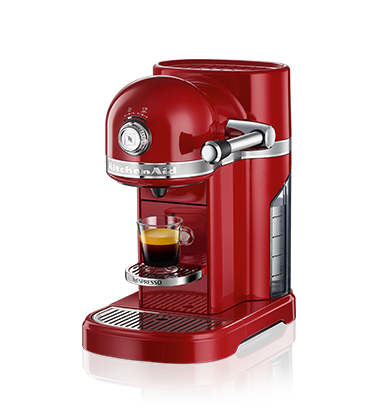 